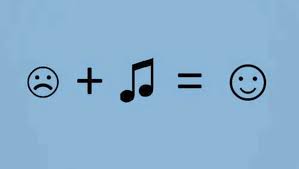 OA: OA 2Describir analíticamente los elementos del lenguaje musical y los procedimientos compositivos evidentes en la música escuchada, interpretada y creada, y su relación con el propósito expresivo.Reconocer el rol de la música en la sociedad, considerando sus propias experiencias musicales, contextos en que surge y las personas que la cultivan (OA7).Contenidos:Notas musicales Pentagrama  OA de la semana: Conocer y reforzar las notas musicales en el pentagrama Habilidades:Reconocer y evidenciar el lenguaje técnico empleado en la asignatura 